Vocabulary: Limiting Reactants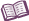 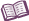 VocabularyChemical equation – a symbolic representation of a chemical reaction.In a chemical equation, reactants are shown on the left, and products are shown on the right. For example, the chemical equation Na + Cl2  NaCl describes the reaction of sodium (Na) and chlorine gas (Cl2) to form table salt.In a balanced chemical equation, there are the same numbers of each type of atom on each side of the equation: 2Na + Cl2  2NaCl is balanced because there are two sodium atoms and two chlorine atoms on each side of the equation.Chemical formula – a symbolic representation of an element or compound.Chemical formulas use subscripts and parentheses to denote the number of atoms in a molecule of the substance. Examples of chemical formulas include NaCl (table salt), H2O (water), and Ca(OH)2 (calcium hydroxide).Chemical reaction – a process in which one or more substances are transformed into others.In a chemical reaction, bonds between atoms are broken and new bonds are formed, joining atoms into different combinations.No atoms are created or destroyed in a chemical reaction.Coefficient – a number that multiplies a term in an equation.In a chemical equation, the coefficients indicate the number of each type of molecule. For example, 6H2O means that there are six water molecules.Limiting reactant – the reactant in a chemical reaction that limits the amount of product that is able to form.Molecule – a stable particle made of two or more atoms.A water molecule (H2O) is made of two hydrogen atoms and one oxygen atom. Product – a substance that is formed in a chemical reaction.Reactant – a substance that takes part in a chemical reaction.Subscript – a number in a chemical formula representing the number of atoms of a particular element in one molecule of the compound.For example, the subscript “2” in H2O indicates that there are two hydrogen atoms in a water molecule. 